Publicado en Madrid el 28/01/2019 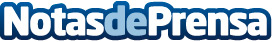 Nuevo Mercedes Clase X pick up doble cabina disponible para alquilar en Spain CarEl nuevo Mercedes-Benz clase X, pick up de doble cabina, es el nuevo vehículo que añade a su flota de vehículos de alquiler la prestigiosa empresa  SPAIN CAR, empresa líder en España de alquiler y renting de vehículosDatos de contacto:Spain CARhttp://www.spaincar.es/902224646Nota de prensa publicada en: https://www.notasdeprensa.es/nuevo-mercedes-clase-x-pick-up-doble-cabina Categorias: Nacional Viaje Automovilismo Marketing Entretenimiento Turismo Logística E-Commerce Consumo Industria Automotriz http://www.notasdeprensa.es